Historische Karten - E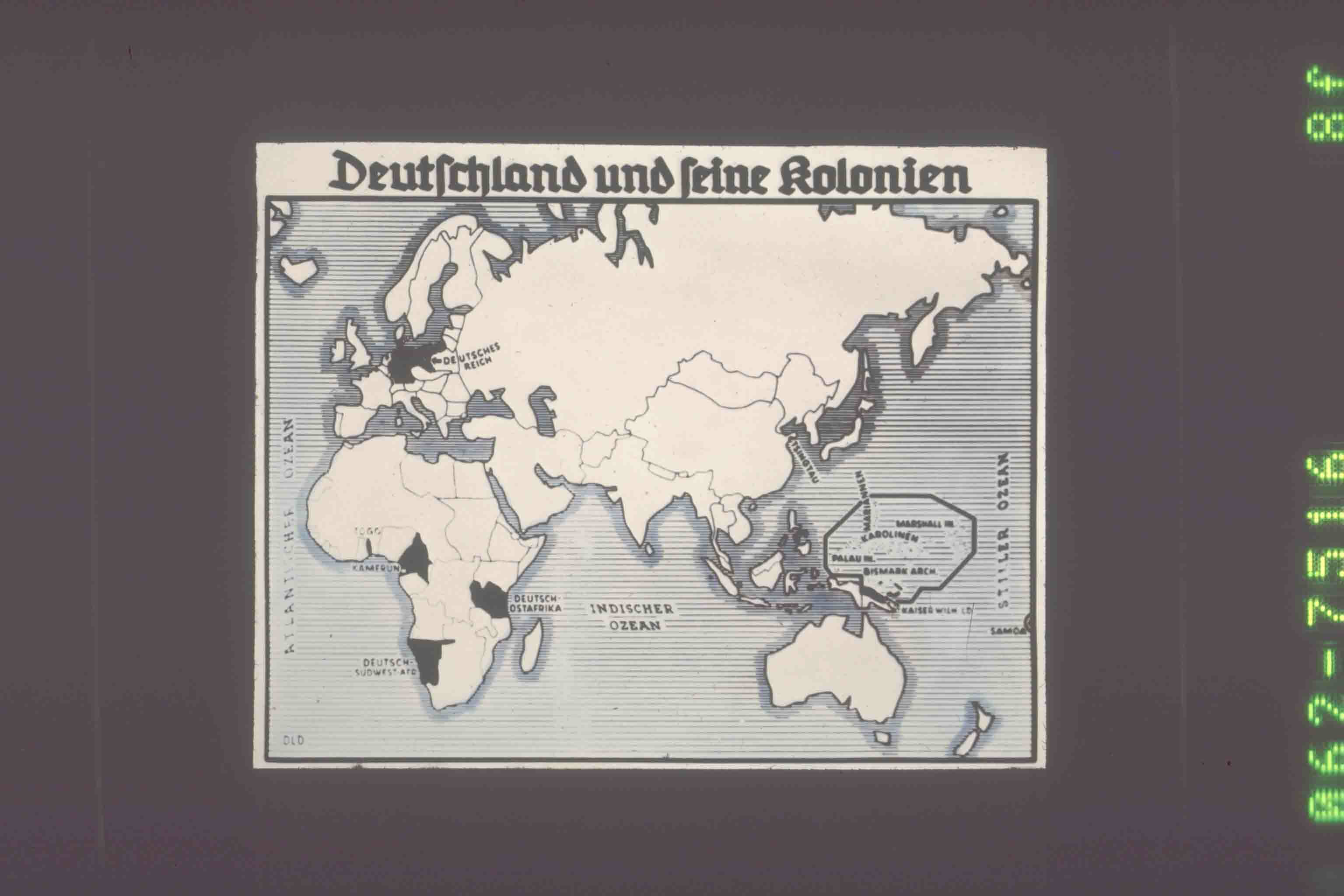 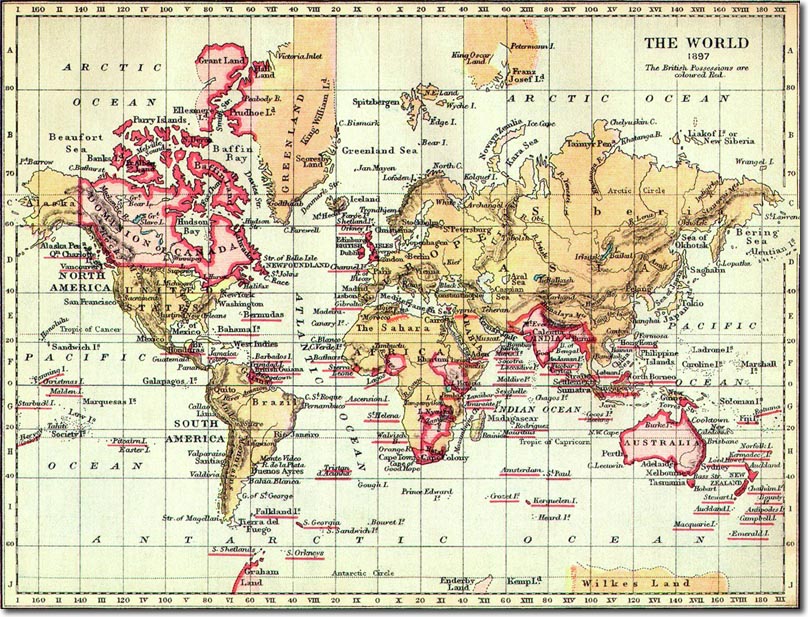 Beschreibe die Karten und finde heraus, welche Kartenelemente fehlen._________________________________________________________________________________________________________________________________________________________________________________________________________________________________________________________________________________________________________________________________________________________________________________________________________________________________________Vergleiche die Karten, gibt es Unterschiede/Gemeinsamkeiten?____________________________________________________________________________________________________________________________________________________________________________________________________________________________________________________________________________________________________________________________________________________Überlege, warum bestimmte Elemente fehlen? Welche Intention hatten die Kartenzeichner?_________________________________________________________________________________________________________________________________________________________________________________________________________________________________________________________________________________________________________________________________________________________________________________________________________________________________________4. Recherchiere im Internet nach ähnlichen Kartenarten.
In welcher Zeit wurden diese Kartenarten besonders häufig verwendet?
____________________________________________________________________________________Stelle einen Steckbrief zu dieser besonderen Kartenart auf. (Extra Blatt)
Warum hat diese Karte einen so großen Einfluss auf die Bevölkerung? ________________________________________________________________________________________________________________________________________________________________________Suche nach Karten (auch z.B. in Tageszeitungen) mit ähnlich manipulativem Charakter zu einem beliebigen Thema. Tipps für Themen: Erdöl, Kalter Krieg, Ukraine Konflikt 